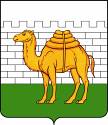 КОМИТЕТ СОЦИАЛЬНОЙ ПОЛИТИКИ  ГОРОДА ЧЕЛЯБИНСКАМуниципальное бюджетное  учреждение города ЧелябинскаЦентр помощи детям, оставшимся без попечения родителей, «Аистёнок».УтверждаюДиректор МБУ Центр «Аистёнок»_________________ Г.В. Синьчугова«______» ___________ 20_____План работыотделения сопровождения замещающих семейна 2021г. Цель: осуществление комплекса мер, направленных на оказание социальной, правовой, психологической, педагогической поддержки и помощи замещающим родителям и кандидатам в замещающие родители по вопросам воспитания, развития детей – сирот и детей, оставшихся без попечения родителей, воспитывающихся в замещающей семье, готовящихся к проживанию в замещающей семье,  определения системы мер работы с ребенком в семье, защиты прав детей-сирот и детей, оставшихся без попечения родителей. Задачи:Содействие органам опеки и попечительства в устройстве детей-сирот и детей, оставшихся без попечения родителей в семьи  и комплексном сопровождении замещающих семей, принявших на воспитание детей-сирот и детей, оставшихся без попечения родителей.Формирование целостности замещающей семьи, адекватной, динамичной и прогностической родительской позиции.Своевременное оказание профессиональной психолого-педагогической помощи для предотвращения кризисных ситуаций в замещающей семье, профилактика случаев возврата ребенка из замещающей семьи.Психолого-педагогическая подготовка ребёнка и кандидатов в замещающие родители к совместному проживанию в приёмной семье. Организация и осуществление научно-методической поддержки процесса сопровождения замещающей семьи. Разработка методических рекомендаций и участие в создании проектов нормативных документов по вопросам развития форм семейного устройства детей-сирот и детей, оставшихся без попечения родителей.Координация действий различных ведомств и учреждений системы защиты детства по оказанию помощи и поддержки приемному ребенку и замещающей семье.Развитие профессионального сообщества приёмных родителей и помогающих специалистов.Заведующий ОСЗС                              Т.А. Чижевская№ п/пНаименование мероприятияНаименование мероприятияНаименование мероприятияСроквыполненияСроквыполненияОтветственныеза выполнениеОтветственныеза выполнениеОтветственныеза выполнениеПримечания1222334445Нормативно-правовое обеспечение деятельности службы сопровожденияНормативно-правовое обеспечение деятельности службы сопровожденияНормативно-правовое обеспечение деятельности службы сопровожденияНормативно-правовое обеспечение деятельности службы сопровожденияНормативно-правовое обеспечение деятельности службы сопровожденияНормативно-правовое обеспечение деятельности службы сопровожденияНормативно-правовое обеспечение деятельности службы сопровожденияНормативно-правовое обеспечение деятельности службы сопровожденияНормативно-правовое обеспечение деятельности службы сопровожденияНормативно-правовое обеспечение деятельности службы сопровожденияРазработка документации отделения:- Личное дело кандидата (ов) в замещающие родители (корректировка, доработка);- Алгоритм процесса сопровождения замещающей семьи (корректировка, доработка); и др.Разработка документации отделения:- Личное дело кандидата (ов) в замещающие родители (корректировка, доработка);- Алгоритм процесса сопровождения замещающей семьи (корректировка, доработка); и др.Разработка документации отделения:- Личное дело кандидата (ов) в замещающие родители (корректировка, доработка);- Алгоритм процесса сопровождения замещающей семьи (корректировка, доработка); и др.В течение годаВ течение годаЧижевская Т.А.Чижевская Т.А.Чижевская Т.А.     1.2Доработка программ сопровождения замещающей семьи (по уровням: базовый, кризисный, экстренный)Доработка программ сопровождения замещающей семьи (по уровням: базовый, кризисный, экстренный)Доработка программ сопровождения замещающей семьи (по уровням: базовый, кризисный, экстренный)В течение годаВ течение годаСпециалисты       ОСЗССпециалисты       ОСЗССпециалисты       ОСЗС1.3Ведение документацииВедение документацииВедение документацииВ течение годаВ течение годаСпециалисты           ОСЗССпециалисты           ОСЗССпециалисты           ОСЗС2.Программно – методическая деятельностьПрограммно – методическая деятельностьПрограммно – методическая деятельностьПрограммно – методическая деятельностьПрограммно – методическая деятельностьПрограммно – методическая деятельностьПрограммно – методическая деятельностьПрограммно – методическая деятельностьПрограммно – методическая деятельность2.1Корректировка программы «Подготовка детей из замещающих семей к самостоятельной жизни»Корректировка программы «Подготовка детей из замещающих семей к самостоятельной жизни»Корректировка программы «Подготовка детей из замещающих семей к самостоятельной жизни»МартМартСпециалисты              ОСЗССпециалисты              ОСЗССпециалисты              ОСЗС2.2Участие в семинарах, научно-практических конференциях,педсоветахУчастие в семинарах, научно-практических конференциях,педсоветахУчастие в семинарах, научно-практических конференциях,педсоветахВ течение годаВ течение годаСпециалисты              ОСЗССпециалисты              ОСЗССпециалисты              ОСЗС   2.3Самообразование:изучение методической литературы по социальным и психолого-педагогическим, правовым проблемам;изучение опыта  через СМИ;прохождение курсов повышения квалификации.Самообразование:изучение методической литературы по социальным и психолого-педагогическим, правовым проблемам;изучение опыта  через СМИ;прохождение курсов повышения квалификации.Самообразование:изучение методической литературы по социальным и психолого-педагогическим, правовым проблемам;изучение опыта  через СМИ;прохождение курсов повышения квалификации.В течение годаВ течение годаСпециалисты       ОСЗССпециалисты       ОСЗССпециалисты       ОСЗС  2.4Создание информационного банка методических материалов специалистов:диагностические методики;занятия, тренинги, семинары;нормативные документыСоздание информационного банка методических материалов специалистов:диагностические методики;занятия, тренинги, семинары;нормативные документыСоздание информационного банка методических материалов специалистов:диагностические методики;занятия, тренинги, семинары;нормативные документыВ течение годаВ течение годаСпециалисты       ОСЗССпециалисты       ОСЗССпециалисты       ОСЗС   2.5Сотрудничество и обмен опытом среди служб сопровождениязамещающих семейСотрудничество и обмен опытом среди служб сопровождениязамещающих семейСотрудничество и обмен опытом среди служб сопровождениязамещающих семейВ течение годаВ течение годаСпециалисты      ОСЗССпециалисты      ОСЗССпециалисты      ОСЗС2.6Составление программы подготовки детей к замещающей семьеСоставление программы подготовки детей к замещающей семьеСоставление программы подготовки детей к замещающей семьеСентябрь Сентябрь Специалисты      ОСЗССпециалисты      ОСЗССпециалисты      ОСЗС3Организация информационных кампаний по привлечению лиц, желающих усыновить(удочерить) или принять под опеку(попечительство) ребенкаОрганизация информационных кампаний по привлечению лиц, желающих усыновить(удочерить) или принять под опеку(попечительство) ребенкаОрганизация информационных кампаний по привлечению лиц, желающих усыновить(удочерить) или принять под опеку(попечительство) ребенкаОрганизация информационных кампаний по привлечению лиц, желающих усыновить(удочерить) или принять под опеку(попечительство) ребенкаОрганизация информационных кампаний по привлечению лиц, желающих усыновить(удочерить) или принять под опеку(попечительство) ребенкаОрганизация информационных кампаний по привлечению лиц, желающих усыновить(удочерить) или принять под опеку(попечительство) ребенкаОрганизация информационных кампаний по привлечению лиц, желающих усыновить(удочерить) или принять под опеку(попечительство) ребенкаОрганизация информационных кампаний по привлечению лиц, желающих усыновить(удочерить) или принять под опеку(попечительство) ребенкаОрганизация информационных кампаний по привлечению лиц, желающих усыновить(удочерить) или принять под опеку(попечительство) ребенка3.1.Информационно-разъяснительная деятельность в интернет - пространстве:подготовка материалов о отделении, размещение материалов длязамещающих семей и кандидатов в замещающие родители на сайте МБУ Центра «Аистёнок»Информационно-разъяснительная деятельность в интернет - пространстве:подготовка материалов о отделении, размещение материалов длязамещающих семей и кандидатов в замещающие родители на сайте МБУ Центра «Аистёнок»ЕжемесячноЕжемесячноЕжемесячноСоциальный педагог       ОСЗССоциальный педагог       ОСЗС3.2.Участие в проведении дней открытых дверей для потенциальных приемных родителейУчастие в проведении дней открытых дверей для потенциальных приемных родителейпо плану МБУ Центра «Аистёнок»по плану МБУ Центра «Аистёнок»по плану МБУ Центра «Аистёнок»Заместитель директораЗаместитель директора3.3.Разработка и распространение раздаточного материала о деятельности ОСЗС и темам мероприятий (пособия, баннеры, заметки, листовки, буклеты, программы, бюллетени, брошюры, методические рекомендации для родителей)Разработка и распространение раздаточного материала о деятельности ОСЗС и темам мероприятий (пособия, баннеры, заметки, листовки, буклеты, программы, бюллетени, брошюры, методические рекомендации для родителей)В течение годаВ течение годаВ течение годаСпециалисты ОСЗССпециалисты ОСЗС3.4Оформление информационных стендовОформление информационных стендовВ течение годаВ течение годаВ течение годаСпециалисты ОСЗССпециалисты ОСЗС3.5.Распространение рекламы Центра МБУ «Аистёнок» и службы сопровождения замещающих семей в СМИ, раздача буклетов ОСЗСРаспространение рекламы Центра МБУ «Аистёнок» и службы сопровождения замещающих семей в СМИ, раздача буклетов ОСЗСВ течение годаВ течение годаВ течение годаЧижевская Т.А.Чижевская Т.А.3.4.Общение с семьями через Интернет (в режиме «Onlinе», электронную почту), сотовую связь(СМС –сообщения):юридическое, социальное информирование, консультированиеОбщение с семьями через Интернет (в режиме «Onlinе», электронную почту), сотовую связь(СМС –сообщения):юридическое, социальное информирование, консультированиеВ течение годаВ течение годаВ течение годаСпециалисты ОСЗССпециалисты ОСЗС3.5.Размещение информации в СМИ о детях, подлежащих устройству в замещающую семью.Размещение информации в СМИ о детях, подлежащих устройству в замещающую семью.В течение годаВ течение годаВ течение годаСпециалисты ОСЗССпециалисты ОСЗС4.Организация деятельности по сопровождению замещающих семей,принявших на воспитание в свою семью приемных детейОрганизация деятельности по сопровождению замещающих семей,принявших на воспитание в свою семью приемных детейОрганизация деятельности по сопровождению замещающих семей,принявших на воспитание в свою семью приемных детейОрганизация деятельности по сопровождению замещающих семей,принявших на воспитание в свою семью приемных детейОрганизация деятельности по сопровождению замещающих семей,принявших на воспитание в свою семью приемных детейОрганизация деятельности по сопровождению замещающих семей,принявших на воспитание в свою семью приемных детейОрганизация деятельности по сопровождению замещающих семей,принявших на воспитание в свою семью приемных детейОрганизация деятельности по сопровождению замещающих семей,принявших на воспитание в свою семью приемных детейОрганизация деятельности по сопровождению замещающих семей,принявших на воспитание в свою семью приемных детей4.1Психолого-педагогическое сопровождение замещающих семейПсихолого-педагогическое сопровождение замещающих семейПсихолого-педагогическое сопровождение замещающих семейПсихолого-педагогическое сопровождение замещающих семейПсихолого-педагогическое сопровождение замещающих семейПсихолого-педагогическое сопровождение замещающих семейПсихолого-педагогическое сопровождение замещающих семейПсихолого-педагогическое сопровождение замещающих семейПсихолого-педагогическое сопровождение замещающих семей   4.1.1Проведение психолого-педагогической диагностики внутрисемейных и личностных проблем семьи и ребенка, выявление комфортности пребывания детей в замещающих семьях, изучение индивидуальных особенностей ребенка, детско-родительских отношенийПроведение психолого-педагогической диагностики внутрисемейных и личностных проблем семьи и ребенка, выявление комфортности пребывания детей в замещающих семьях, изучение индивидуальных особенностей ребенка, детско-родительских отношенийВ соответствии с программойсопровожденияВ соответствии с программойсопровожденияВ соответствии с программойсопровожденияПедагог–психологПедагог–психолог  4.1.2Составление психологического заключения по результатам диагностики. Обсуждение итогов с семьей и ребенком, выдача рекомендаций.Составление психологического заключения по результатам диагностики. Обсуждение итогов с семьей и ребенком, выдача рекомендаций.В соответствии с программойсопровожденияВ соответствии с программойсопровожденияВ соответствии с программойсопровожденияПедагог–психологПедагог–психолог4.1.3Заключение договора, формирование личного дела, составление программысопровождения семьиЗаключение договора, формирование личного дела, составление программысопровождения семьиПо запросу семей и направлению ООППо запросу семей и направлению ООППо запросу семей и направлению ООПСпециалистыОСЗССпециалистыОСЗС4.1.4Взаимодействие с образовательными и иными учреждениями в интересах ребенка и семьи, беседы и консультации с классными руководителями, педагогами,воспитателямиВзаимодействие с образовательными и иными учреждениями в интересах ребенка и семьи, беседы и консультации с классными руководителями, педагогами,воспитателямиПо меренеобходимостиПо меренеобходимостиПо меренеобходимостиПедагог – психологСоциальный педагогПедагог – психологСоциальный педагог4.1.5Взаимодействие с образовательными и иными учреждениями в интересах ребенка и семьи, беседы и консультации с классными руководителями, педагогами,воспитателямиВзаимодействие с образовательными и иными учреждениями в интересах ребенка и семьи, беседы и консультации с классными руководителями, педагогами,воспитателямиПо меренеобходимостиПо меренеобходимостиПо меренеобходимостиПедагог – психологСоциальный педагогПедагог – психологСоциальный педагог4.1.6Индивидуальное консультирование (психолого-педагогическое)Замещающих родителей и детейИндивидуальное консультирование (психолого-педагогическое)Замещающих родителей и детейПо меренеобходимостиПо меренеобходимостиПо меренеобходимостиПедагог – психологСоциальный педагогПедагог – психологСоциальный педагог4.1.7Мониторинг измененийпсихологического климата замещающей семьиМониторинг измененийпсихологического климата замещающей семьиВ соответствии с программойсопровожденияВ соответствии с программойсопровожденияВ соответствии с программойсопровожденияПедагог–психологПедагог–психолог4.1.8Проведение обучающих мероприятий для замещающих семей(собрания,  круглые столы, тренинги и пр.) и культурно- массовых мероприятиях (праздниках, конкурсах)Проведение обучающих мероприятий для замещающих семей(собрания,  круглые столы, тренинги и пр.) и культурно- массовых мероприятиях (праздниках, конкурсах)В соответствии с планом работы учрежденияВ соответствии с планом работы учрежденияВ соответствии с планом работы учрежденияСпециалистыОСЗССпециалистыОСЗС4.1.9Проведение занятий Клуба замещающих родителейПроведение занятий Клуба замещающих родителейЕжеквартально Ежеквартально Ежеквартально СпециалистыОСЗССпециалистыОСЗС4.1.10Организация Тренинга детско-родительских отношенийОрганизация Тренинга детско-родительских отношенийДва раза в кварталДва раза в кварталДва раза в кварталСпециалистыОСЗССпециалистыОСЗС4.1.11Составление заключения по итогам сопровождения замещающей семьи, выдача рекомендаций.Изучение эффективности оказания психолого-педагогической помощи семье.Составление заключения по итогам сопровождения замещающей семьи, выдача рекомендаций.Изучение эффективности оказания психолого-педагогической помощи семье.По завершении сопровожденияПо завершении сопровожденияПо завершении сопровожденияСпециалистыОСЗССпециалистыОСЗС4.1.12Мероприятия по привитию приемным детям практических навыковсамостоятельной жизни;социализация приемных детей в обществеМероприятия по привитию приемным детям практических навыковсамостоятельной жизни;социализация приемных детей в обществеПо меренеобходимостиПо меренеобходимостиПо меренеобходимостиСоциальный педагог;юрисконсультСоциальный педагог;юрисконсульт4.2Социально – юридическое сопровождение  замещающих семейСоциально – юридическое сопровождение  замещающих семейСоциально – юридическое сопровождение  замещающих семейСоциально – юридическое сопровождение  замещающих семейСоциально – юридическое сопровождение  замещающих семейСоциально – юридическое сопровождение  замещающих семейСоциально – юридическое сопровождение  замещающих семейСоциально – юридическое сопровождение  замещающих семейСоциально – юридическое сопровождение  замещающих семей4.2.1Профилактика правонарушений, девиантного поведения несовершеннолетних,самовольных уходов приемных детей из домаПо меренеобходимостиПо меренеобходимостиПо меренеобходимостиСоциальный педагог;юрисконсультСоциальный педагог;юрисконсульт4.2.2Помощь в решениижилищного вопроса: оказание помощи в сборе и оформлении необходимых документов и др.По меренеобходимостиПо меренеобходимостиПо меренеобходимостиСоциальный педагог;юрисконсультСоциальный педагог;юрисконсульт4.2.3Повышение уровня социально- правовой грамотности. Проведение консультацийПо меренеобходимости, по запросуПо меренеобходимости, по запросуПо меренеобходимости, по запросуСоциальный педагог;юрисконсультСоциальный педагог;юрисконсульт  4.3Социально – медицинское сопровождениеСоциально – медицинское сопровождениеСоциально – медицинское сопровождениеСоциально – медицинское сопровождениеСоциально – медицинское сопровождениеСоциально – медицинское сопровождениеСоциально – медицинское сопровождениеСоциально – медицинское сопровождениеСоциально – медицинское сопровождение4.3.1Содействие в оказании квалифицированноймедицинской помощи приемнымдетям в замещающей семьеПо меренеобходимостиПо меренеобходимостиПо меренеобходимостиВрач- педиатрВрач- педиатр4.3.2Санитарно-просветительская работа с замещающей семьей,Профилактика вредных привычекПо меренеобходимостиПо меренеобходимостиПо меренеобходимостиВрач- педиатрВрач- педиатр5.Деятельность по содействию устройству детей – сирот и детей, оставшихся без попечения родителей в приёмные семьи, а также их подготовка к проживанию в замещающей семьеДеятельность по содействию устройству детей – сирот и детей, оставшихся без попечения родителей в приёмные семьи, а также их подготовка к проживанию в замещающей семьеДеятельность по содействию устройству детей – сирот и детей, оставшихся без попечения родителей в приёмные семьи, а также их подготовка к проживанию в замещающей семьеДеятельность по содействию устройству детей – сирот и детей, оставшихся без попечения родителей в приёмные семьи, а также их подготовка к проживанию в замещающей семьеДеятельность по содействию устройству детей – сирот и детей, оставшихся без попечения родителей в приёмные семьи, а также их подготовка к проживанию в замещающей семьеДеятельность по содействию устройству детей – сирот и детей, оставшихся без попечения родителей в приёмные семьи, а также их подготовка к проживанию в замещающей семьеДеятельность по содействию устройству детей – сирот и детей, оставшихся без попечения родителей в приёмные семьи, а также их подготовка к проживанию в замещающей семьеДеятельность по содействию устройству детей – сирот и детей, оставшихся без попечения родителей в приёмные семьи, а также их подготовка к проживанию в замещающей семьеДеятельность по содействию устройству детей – сирот и детей, оставшихся без попечения родителей в приёмные семьи, а также их подготовка к проживанию в замещающей семье5.1Изучение личного дела воспитанника при наличии кандидата в замещающие родителиПо меренеобходимостиПо меренеобходимостиПо меренеобходимостиСпециалисты ОСЗССпециалисты ОСЗС5.2Психолого-педагогическая коррекция имеющихся нарушений, обучение позитивным моделям поведения в семье В период установления контактаВ период установления контактаВ период установления контактаПедагог- психологПедагог- психолог5.3Проведение занятий своспитанниками по знакомству с функцией семьи и семейными ролями.В течение годаВ течение годаВ течение годаСпециалистыОСЗССпециалистыОСЗС5.4Психолого-педагогическое консультирование кандидатовВ период установления контактаВ период установления контактаВ период установления контактаВ период установления контактаВ период установления контакта5.4.Подготовка документов для передачи ребенка в семью при наличии кандидатов.При подписании согласия наоформление приемной семьиПри подписании согласия наоформление приемной семьиПри подписании согласия наоформление приемной семьиСпециалисты ОСЗССпециалисты ОСЗС